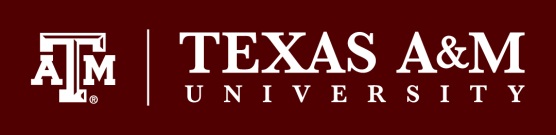 Police Observation Request FormName:	Age:	     DOB:	TXDL or TXID#:	Height:	     Weight:___________    Hair:____________    Eyes:_____________Home Address:________________________________________________________________Home Phone:__________________________    Alternate Phone:_________________________Work Address:_________________________________________________________________Reasons I want to ride with a member of the Texas A&M University Police Department:________________________________________________________________________________________________________________________________________________________________________________________________________________________________________________________________________________________________________________________________________________________________________________________________________________________________________________________________________________________________________________________________________________________________________________________________________________________________________________UPD-A-9 (05/12)  PREVIOUS EDITIONS OBSOLETE